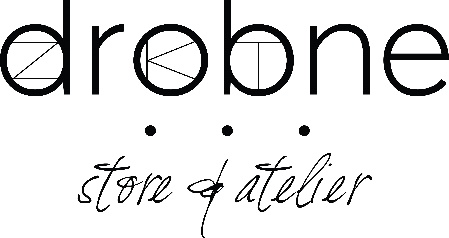 FORMULÁR NA VRÁTENIE TOVARU(Oznámenie o odstúpení od zmluvy uzatvorenej na diaľku)Ak si prajete zakúpený tovar vrátiť, môžete tak spraviť do 14 dní od jeho doručenia prostredníctvom Slovenskej pošty doporučene na adresu: drobne s.r.o., Na Križovatkách 33, 821 04 BratislavaFormulár je potrebné vytlačiť, vyplniť a čitateľne podpísať a vložiť do balíka spolu s vráteným tovarom.Meno a priezvisko:..........................................................................................................................................Adresa:............................................................................................................................................................Číslo objednávky a dátum objednávky:..........................................................................................................Názov výrobku:...............................................................................................................................................Vaše číslo bankového účtu IBAN:....................................................................................................................Dôvod vrátenia (zakrúškujte):Nesedí vám veľkosť alebo strihReklamácia - v prípade reklamácie, uveďte dôvod:..........................................................................................................................................................................................................................................................................................................................................................................................................................................................................Vyzeré inak ako na fotoUhradenú sumu Vám pošleme do 14 pracovných dní od doručenia kompletného tovaru späť predávajúcemu (drobne store&atelier).  Na Váš email dostanete potvrdenie o doručení tovaru.  Tovar musí byť vrátený nepoužitý, v pôvodnom stave, so všetkými visačkami a s originálnymi obalmi a vždy s vyplneným formulárom na vrátenie tovaru. V opačnom prípade môžeme z vrátenej sumy zraziť takto vzniknutú škodu. Uschovajte si doklad o vrátení tovaru (napr. podací lístok), pokiaľ Vám nepotvrdíme, že nám tovar prišiel späť.   Náklady na vrátenie tovaru znáša kupujúci.Zaväzujem sa vrátiť tovar, ktorý je predmetom uvedenej kúpnej zmluvy, najneskôr do 14 dní od dátumu odoslania oznámenia o odstúpení od zmluvy spoločnosti drobne s.r.o.Dátum:______________________podpis klienta